CHAPTER 24LAND SURVEYORS(REPEALED)SUBCHAPTER 1GENERAL PROVISIONS(REPEALED)§1661.  Purpose(REPEALED)SECTION HISTORYPL 1967, c. 423, §1 (NEW). PL 1981, c. 5, §1 (AMD). PL 1989, c. 346, §2 (RP). §1662.  Definitions(REPEALED)SECTION HISTORYPL 1967, c. 423, §1 (NEW). PL 1989, c. 346, §2 (RP). §1663.  Other legally recognized professions not affected(REPEALED)SECTION HISTORYPL 1967, c. 423, §1 (NEW). PL 1973, c. 625, §214 (AMD). PL 1981, c. 5, §2 (AMD). PL 1989, c. 346, §2 (RP). §1664.  Public works(REPEALED)SECTION HISTORYPL 1967, c. 423, §1 (NEW). PL 1989, c. 346, §2 (RP). §1665.  Exemptions(REPEALED)SECTION HISTORYPL 1967, c. 423, §1 (NEW). PL 1981, c. 5, §3 (AMD). PL 1983, c. 413, §§87,88 (AMD). PL 1989, c. 346, §2 (RP). §1666.  Violations(REPEALED)SECTION HISTORYPL 1967, c. 423, §1 (NEW). PL 1981, c. 5, §4 (AMD). PL 1983, c. 413, §89 (AMD). PL 1989, c. 346, §2 (RP). SUBCHAPTER 2STATE BOARD OF REGISTRATION(REPEALED)§1671.  Appointment; terms(REPEALED)SECTION HISTORYPL 1967, c. 423, §1 (NEW). PL 1975, c. 575, §23 (AMD). PL 1975, c. 771, §348 (AMD). PL 1983, c. 413, §90 (RPR). PL 1983, c. 812, §212 (AMD). PL 1989, c. 346, §2 (RP). PL 1989, c. 503, §B131 (AMD). PL 1989, c. 878, §A93 (RP). §1672.  Qualifications(REPEALED)SECTION HISTORYPL 1967, c. 423, §1 (NEW). PL 1975, c. 575, §24 (AMD). PL 1989, c. 346, §2 (RP). §1673.  Compensation and expenses(REPEALED)SECTION HISTORYPL 1967, c. 423, §1 (NEW). PL 1983, c. 812, §213 (RPR). PL 1989, c. 346, §2 (RP). §1674.  Removal; vacancies(REPEALED)SECTION HISTORYPL 1967, c. 423, §1 (NEW). PL 1975, c. 771, §349 (AMD). PL 1983, c. 413, §91 (AMD). PL 1989, c. 346, §2 (RP). §1675.  Organization and meetings(REPEALED)SECTION HISTORYPL 1967, c. 423, §1 (NEW). PL 1975, c. 575, §25 (AMD). PL 1983, c. 413, §92 (AMD). PL 1989, c. 346, §2 (RP). §1676.  Powers(REPEALED)SECTION HISTORYPL 1967, c. 423, §1 (NEW). PL 1977, c. 694, §576 (AMD). PL 1981, c. 5, §5 (AMD). PL 1983, c. 413, §93 (RPR). PL 1989, c. 346, §2 (RP). §1677.  Receipts and disbursements(REPEALED)SECTION HISTORYPL 1967, c. 423, §1 (NEW). PL 1989, c. 346, §2 (RP). §1678.  Records and reports(REPEALED)SECTION HISTORYPL 1967, c. 423, §1 (NEW). PL 1977, c. 604, §19 (AMD). PL 1981, c. 456, §§A110,A111 (AMD). PL 1983, c. 413, §94 (RPR). PL 1983, c. 553, §46 (AMD). PL 1983, c. 758, §§9,10 (AMD). PL 1989, c. 346, §2 (RP). §1679.  Rosters of land surveyors(REPEALED)SECTION HISTORYPL 1967, c. 423, §1 (NEW). PL 1981, c. 5, §6 (AMD). PL 1981, c. 456, §A112 (AMD). PL 1981, c. 698, §159 (RPR). PL 1989, c. 346, §2 (RP). SUBCHAPTER 3REGISTRATION(REPEALED)§1681.  Qualifications(REPEALED)SECTION HISTORYPL 1967, c. 423, §1 (NEW). PL 1983, c. 413, §§95,96 (AMD). PL 1989, c. 346, §2 (RP). §1682.  Qualifications as a land surveyor-in-training(REPEALED)SECTION HISTORYPL 1967, c. 423, §1 (NEW). PL 1989, c. 346, §2 (RP). §1683.  Registration of a land surveyor(REPEALED)SECTION HISTORYPL 1967, c. 423, §1 (NEW). PL 1973, c. 625, §215 (RP). §1684.  Registration although not practicing(REPEALED)SECTION HISTORYPL 1967, c. 423, §1 (NEW). PL 1989, c. 346, §2 (RP). §1685.  Application and fees(REPEALED)SECTION HISTORYPL 1967, c. 423, §1 (NEW). PL 1973, c. 788, §154 (AMD). PL 1975, c. 623, §50 (AMD). PL 1979, c. 4, §1 (AMD). PL 1983, c. 413, §§97,98 (AMD). PL 1989, c. 346, §2 (RP). §1686.  Examinations(REPEALED)SECTION HISTORYPL 1967, c. 423, §1 (NEW). PL 1989, c. 346, §2 (RP). §1687.  Certificates; seals(REPEALED)SECTION HISTORYPL 1967, c. 423, §1 (NEW). PL 1989, c. 346, §2 (RP). §1688.  Revocation and reissuance(REPEALED)SECTION HISTORYPL 1967, c. 423, §1 (NEW). PL 1975, c. 575, §26 (AMD). PL 1977, c. 694, §§577,578 (AMD). PL 1983, c. 413, §99 (RPR). PL 1989, c. 346, §2 (RP). §1689.  Expiration and renewals(REPEALED)SECTION HISTORYPL 1967, c. 423, §1 (NEW). PL 1969, c. 64 (AMD). PL 1979, c. 4, §2 (AMD). PL 1983, c. 413, §100 (RPR). PL 1989, c. 346, §2 (RP). §1690.  Exemptions from expiration and renewal fees(REPEALED)SECTION HISTORYPL 1967, c. 423, §1 (NEW). PL 1989, c. 346, §2 (RP). §1691.  Firms, partnerships, corporations and joint stock associations(REPEALED)SECTION HISTORYPL 1967, c. 423, §1 (NEW). PL 1989, c. 346, §2 (RP). The State of Maine claims a copyright in its codified statutes. If you intend to republish this material, we require that you include the following disclaimer in your publication:All copyrights and other rights to statutory text are reserved by the State of Maine. The text included in this publication reflects changes made through the First Regular and Frist Special Session of the 131st Maine Legislature and is current through November 1, 2023
                    . The text is subject to change without notice. It is a version that has not been officially certified by the Secretary of State. Refer to the Maine Revised Statutes Annotated and supplements for certified text.
                The Office of the Revisor of Statutes also requests that you send us one copy of any statutory publication you may produce. Our goal is not to restrict publishing activity, but to keep track of who is publishing what, to identify any needless duplication and to preserve the State's copyright rights.PLEASE NOTE: The Revisor's Office cannot perform research for or provide legal advice or interpretation of Maine law to the public. If you need legal assistance, please contact a qualified attorney.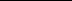 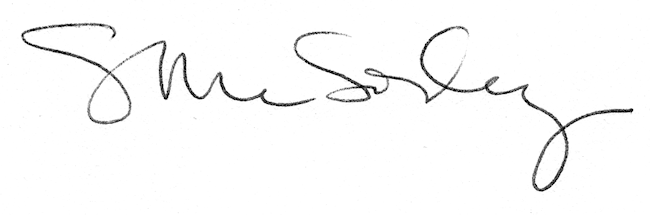 